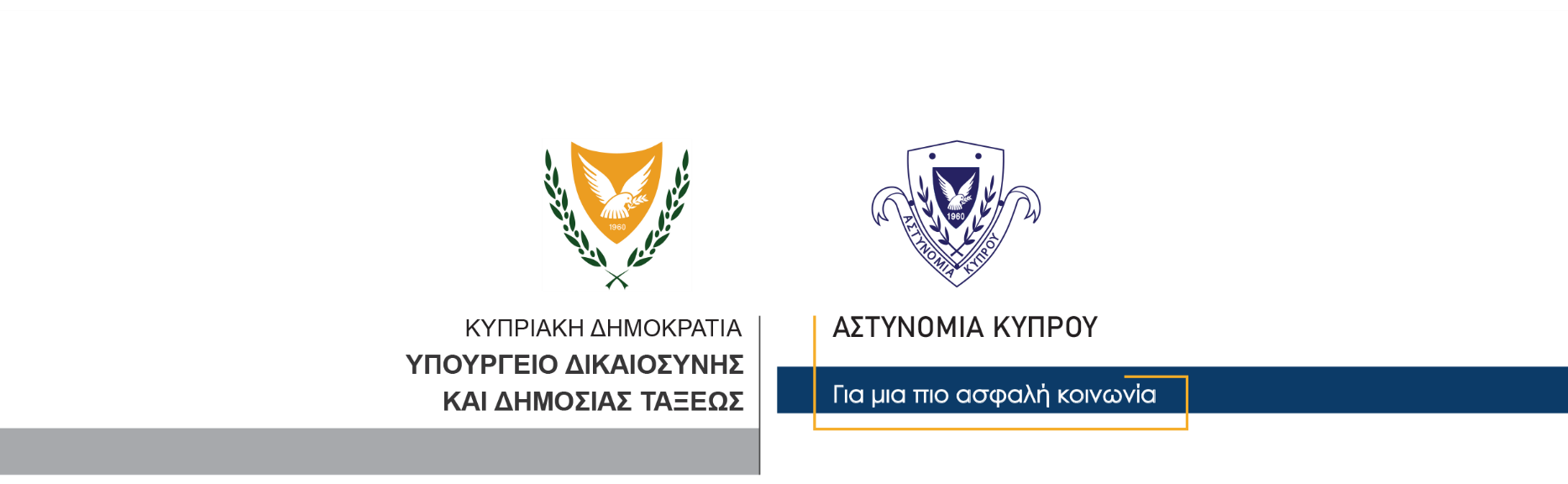 22 Ιουλίου, 2021  Δελτίο 3 Σύλληψη 33χρονης για σωρεία διαρρήξεων και κλοπών στη ΛευκωσίαΣυνελήφθη χθες με δικαστικό ένταλμα και τέθηκε υπό κράτηση 33χρονη για διευκόλυνση των ανακρίσεων σχετικά με διερευνώμενες υπόθεσες νυκτερινών διαρρήξεων και κλοπών, διάρρηξης κτιρίου και κλοπής και παράνομης κατοχής περιουσίας. Η 33χρονη συνελήφθη κατόπιν αξιολόγησης πληροφοριών από μέλη του ΤΑΕ Λευκωσίας, στο πλαίσιο διερεύνησης υπόθεση διάρρηξης αρτοποιείου που διαπράχθηκε στις 4 τα ξημερώματα χθες. Σε έρευνα που ακολούθησε στο χώρο διαμονής της, εντοπίστηκαν δύο γυναικείες τσάντες, οι οποίες φαίνεται να κλάπηκαν από οικία, στην οποία έγινε δύο φορές διάρρηξη και η 33χρονη συνελήφθη για το αυτόφωρο αδίκημα της παράνομης κατοχής περιουσίας. Κατά την έρευνα, εντοπίστηκαν επίσης και παραλήφθηκαν ως τεκμήρια, διάφορα τιμαλφή, τα οποία φαίνεται να κλάπηκαν κατά τη διάρρηξη κατοικίας που διαπράχθηκε στις 16/7/21 και ένα τσαντάκι στο οποίο υπήρχαν χαρτονομίσματα ξένου συναλλάγματος, καθώς και τέσσερα μπουκάλια οινοπνευματώδη ποτά, τα οποία φαίνεται να κλάπηκαν από διάρρηξη εστιατορίου στη Λευκωσία. Σε έρευνα που ακολούθησε στο όχημα με το οποίο διακινείται η 33χρονη εντοπίστηκε και παραλήφθηκε αριθμός τεκμηρίων, μεταξύ των οποίων χρυσαφικά και άλλα τιμαλφή, για τα οποία δεν έδωσε ικανοποιητικές εξηγήσεις ως προς την προσέλευσή τους.Το ΤΑΕ Λευκωσίας συνεχίζει τις εξετάσεις. Κλάδος Επικοινωνίας Υποδιεύθυνση Επικοινωνίας Δημοσίων Σχέσεων & Κοινωνικής Ευθύνης